Supplementary dataTable S1: NCBI accession numbers and cultivar sources of ITSs sequences of pearl millet investigated in phylogenetics and polymorphisms analyses. The ITS1 and ITS2 sequences of French accessions were merged as a single sequence for each of the strains UP11/54-93 and UP11/5338 before subjecting to the analysis. Outgroup accessions included Panicum species. Species names appear as available in the NCBI database (Cenchrus americanus and P. americanum are the synonyms of P. glaucum, whereas P. purpureum is the tetraploid relative of pearl millet)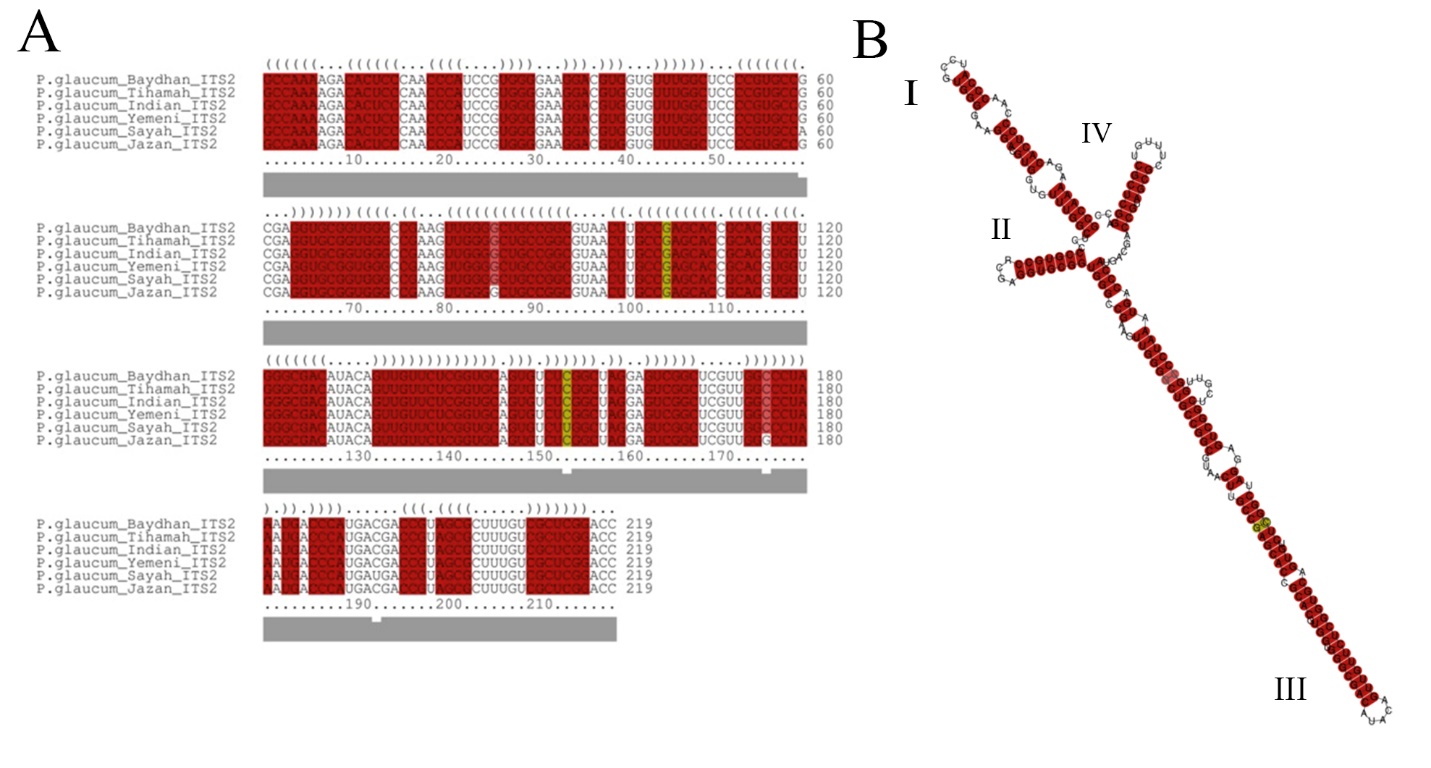 Figure S1: Sequence alignment and structural features for ITS2 sequences as predicted by LocaRNA-P. A. Column alignment of ITS2 sequences of the six pearl millet cultivars. Consensus secondary structure are shown at the first line of alignment using dot-bracket notation. Open parentheses stand for the base pairing with a base ahead of it. Closed parentheses stand for the base pairing with a base behind it. Unpaired bases represented by dots. Compatible base pairs are coloured with red for C-G, and yellow for G-C. The hue shows sequence conservation of the base pair in which the saturation decreases with the number of incompatible base pairs. B. Consensus secondary structure for ITS2 of the six sequences.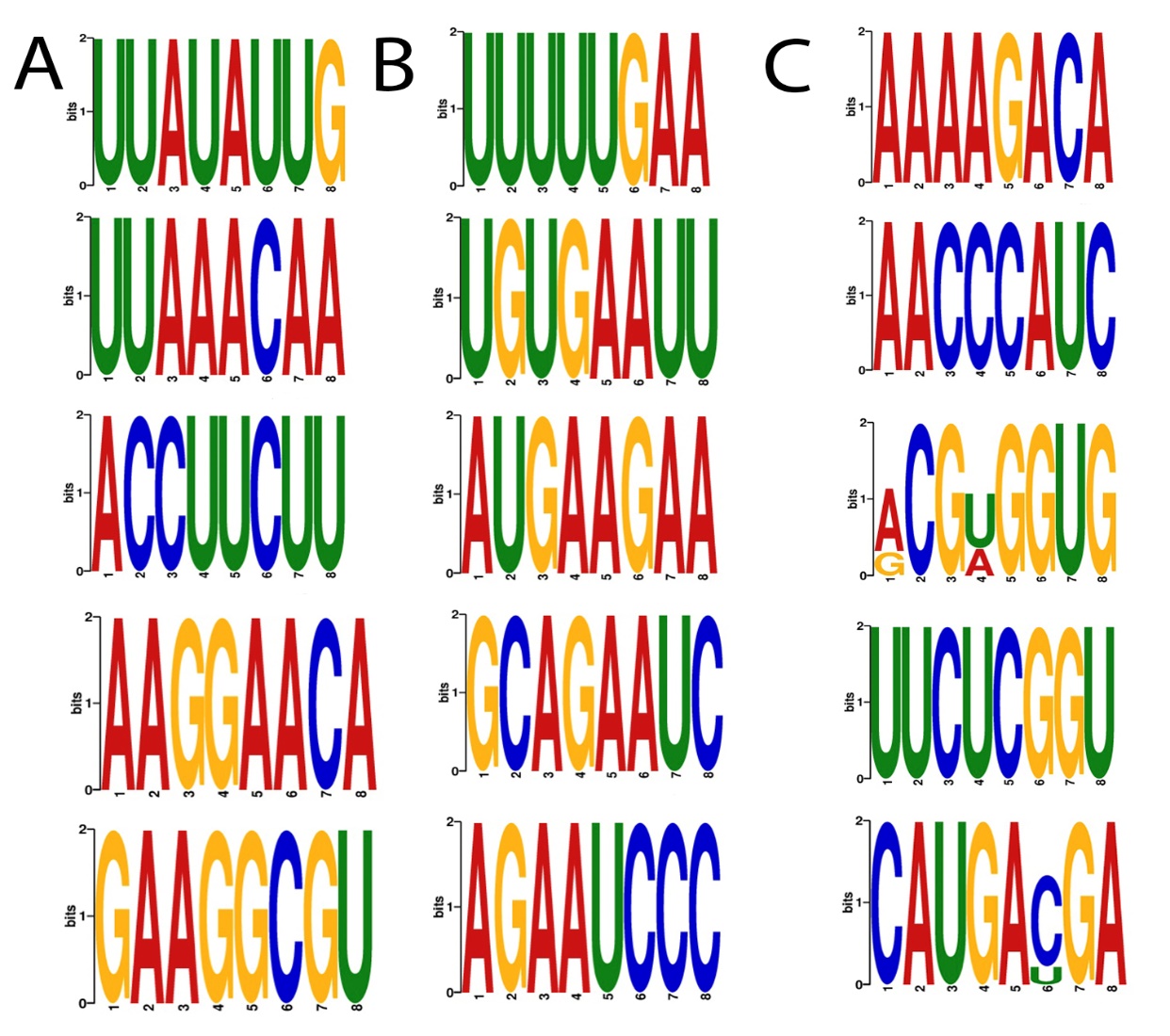 Figure S2: ITS1, 5.8S, and ITS2 motifs of the six local pearl millets predicted by MEME software. A. The predicted conserved motifs in ITS1 sequences. B. The predicted conserved motifs in 5.8S sequences. C. The predicted conserved motifs in ITS2 sequences. Table S2: Genetic distance within and between pearl millet groups based on sequences of ITS1, 5.8S and ITS2 region. Saudi accessions were obtained by this study and the other five groups of accessions were imported from NCBI GenBank, in addition to outgroup of Panicum accessions. The data was calculated by DNASP software.Pearl millet scientific name in NCBINCBI Accession No#Cultivar nameGeographic originAligned sequence length (bp)C.americanusKM288868.1CZMS-1AIndia 587C.americanusKM288869.1CZMS-2AIndia 586C.americanusKM288870.1CZMS-3AIndia 586C.americanusKM288871.1CZMS-4AIndia 586C.americanusKM288872.1CZMS-5AIndia 586C.americanusKM288873.1CZMS-6AIndia 586C.americanusKM288874.1CZMS-7AIndia 586C.americanusKM288875.1CZMS-8AIndia 585C.americanusKM288876.1CZMS-9AIndia 586C.americanusKM288877.1CZMS-11AIndia 586C.americanusKM288878.1CZMS-12AIndia 586C.americanusKM288879.1CZMS-13AIndia 586C.americanusKM288880.1CZMS-14AIndia 586C.americanusKM288881.1CZMS-15AIndia 585C.americanusKM288886.1CZMS-21AIndia 586C.americanusKF954526.1voucher YNUH20080905Korea590C.americanusHQ600497.1Korea590P. glaucumFJ766182.1Korea590C.americanusJN115040.1voucher SBB-1140India586C.americanus x C.purpureusKJ776738.1isolate GChina585P. americanum x P.purpureumFJ626360.1Nanmu 1China585P.americanum x P. purpureum FJ626361.1Nanmu 2China585P.americanum x P. purpureumFJ626362.1Guimu 1China585P. americanum x P. purpureum FJ626363.1Taiwan SweetgrassChina585P. americanum x P. purpureum FJ626364.1HuangzhucaoChina586P. americanum x P. purpureum FJ626365.1SugarcaneChina585P. americanum x P. purpureumFJ626366.1Minmu 6China586P. americanum X P. purpureumFJ626359.1Tainong 2China585P. americanum X P. purpureumFJ626352.1NAChina585P. glaucum ITS1P. glaucum ITS2AY628130.1 AY628115.1strain UP11/54-93France583P. glaucum ITS1P. glaucum ITS2AY628131.1 AY628116.1strain UP11/5338France581Panicum racemosumKP878907.1Out groupOut group586Panicum pauciflorumKP878920.1Out groupOut group587Panicum australienseKP878914.1Out groupOut group587Phylogenetics analysis groupsN of accessionsAligned sequence lengthMean distance within groups Mean distance between Saudis accessions and other groupsSaudis Accessions6586- 587 bp0.0023-Indian Accessions16585- 587 bp0.0050.00377Korean Accessions3590 bp0.00450.11480Chinese Accessions10585-586 bp0.01430.04031French Accessions2581-583 bp0.00170.00548Out group (Panicum sp.)3586-587 bp0.06030.15848